DELIBERE n. 71/2023 DEL  17 gennaio 2023Punto 7 all’o.d.g.: Aggiornamento spese fornitura nuova sede
In data diciassette gennaio duemilaventitre alle ore 20.30, presso la sede dell’Ordine, si riunisce il Consiglio dell’Ordine.Sono presenti i Consiglieri:Esito della votazione:Favorevoli: n.12Contrari: 0****Il Consiglio dell’Ordine degli Psicologi della Liguria,-Vista la legge 56/89 Ordinamento della professione di Psicologo;-Visto l’art. 96 della Costituzione Italia;- Vista la delibera n. 255/2022 con cui è stato deciso di procedere con l’acquisizione della nuova sede situata in P.zza della Vittoria 14/14;- Considerato che entro il 31/1/2022 il Consiglio dovrà trasferirsi nella nuova sede di Piazza della Vittoria 14/14 ;Vista la necessità di effettuare nelle prossime settimane ancora alcune spese per rendere operativa la nuova sede;- considerata la capienza nel Bilancio preventivo 2022;Tutto cio’ premesso, Il Consiglio da mandato alla Presidente , dott.ssa Fiaschi e al Tesoriere, dott.ssa Femia di effettuare le spese per rendere operativa la nuova sede entro il limite di € 20,000 . Delibera n. 71Il Consigliere segretario			La PresidenteDott.ssa Biancamaria Cavallini		Dott.ssa Mara Fiaschi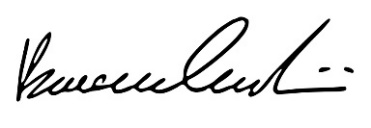 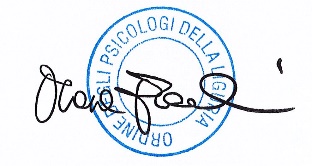 CONSIGLIERICONSIGLIERIPresenteAssenteBARATTA BEATRICEXBATTAGLIAALESSIAXBRAMERIALESSANDRAXCALLEROGIULIANAXCAVALLINIBIANCAMARIAXDE DONNOARMANDOXDURANDFRANCESCOXFEMIACLARETTAXFIASCHIMARA DONATELLAXNOTAFRANCESCAXPITTALUGAMARINAXROMEOGIUSEPPINAXVERDEALFREDOXVITALORENZOXZUNINOANNAX